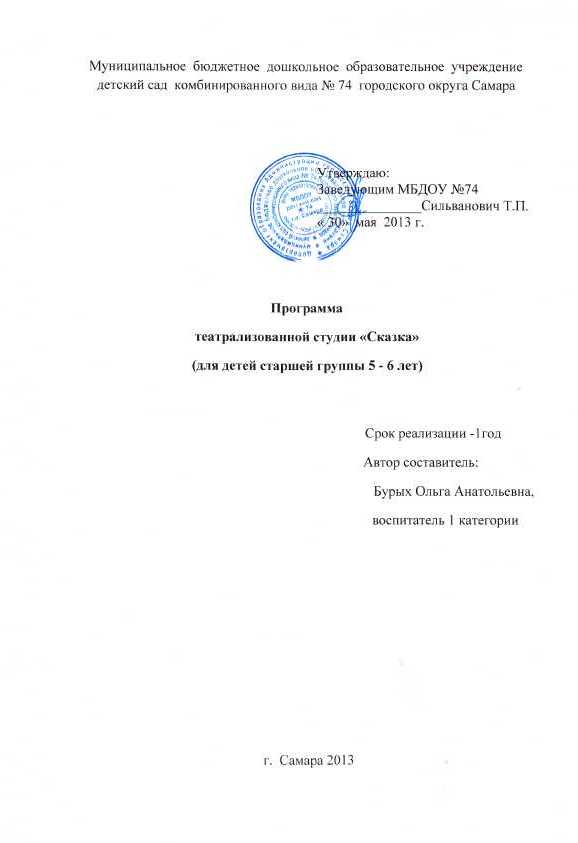 Содержание    Перечень оборудования  детской театральной студии                                          29І. Пояснительная запискаТеатральная студия «Сказка».Направленность дополнительной образовательной программы Занятия театральной деятельностью помогают развить интересы и способности ребенка; способствуют общему развитию; проявлению любознательности, стремления к познанию нового, усвоению новой информации и новых способов действия, развитию ассоциативного мышления; настойчивости, целеустремленности, проявлению общего интеллекта, эмоций при проигрывании ролей. Кроме того, занятия театральной деятельностью требуют от ребенка решительности, систематичности в работе, трудолюбия, что способствует формированию волевых черт характера. У ребенка развивается умение комбинировать образы, интуиция, смекалка и изобретательность, способность к импровизации. Занятия театральной деятельностью и частые выступления на сцене перед зрителями способствуют реализации творческих сил и духовных потребностей ребенка, раскрепощению и повышению самооценки, Чередование функций исполнителя и зрителя, которые постоянно берет на себя ребенок, помогает ему продемонстрировать товарищам свою позицию, умения, знания, фантазию. Упражнения на развитие речи, дыхания и голоса совершенствуют речевой аппарат ребенка. Выполнение игровых заданий в образах животных и персонажей из сказок помогает лучше овладеть своим телом, осознать пластические возможности движений. Театрализованные игры и спектакли позволяют ребятам с большим интересом и легкостью погружаться в мир фантазии, учат замечать и оценивать свои и чужие промахи. Дети становятся более раскрепощенными, общительными; они учатся четко формулировать свои мысли и излагать их публично, тоньше чувствовать и познавать окружающий мир. В основу работы мы положили следующие принципы:  систематичности и последовательности: материал подобран в определённом порядке, системе;доступности: характер и объем знаний соответствует уровню развития и подготовленности детей ;наглядности: большинство заданий предполагает опору на чувственный опыт ребенка, его непосредственные наблюдения (видеоматериалы, использование моделей, схем); комплексности работы: театрализованная деятельность включена в общую систему воспитательно-образовательного процесса, успешность и результативность которого зависит, прежде всего, от сотрудничества всех педагогов, работающих по данной программе с детьми;обеспечение эмоционально-психологического комфорта для детей;уважение к личности каждого ребенка. Особенной ценностью театрализованной деятельности является то, что она предполагает в себе интеграцию нескольких образовательных областей, а это необходимое условие для организации воспитательно-образовательного процесса в условиях введения Федеральных государственных требований. Согласно новым ФГТ, наиболее эффективно образовательные задачи решаются в том случае, когда педагог целенаправленно использует интегративный подход при организации образовательного процесса.Театрализованная  деятельность  интегрирует  в  себе  следующие                образовательные области:«Познание». Углубляются знания детей  о театре как о виде искусства, расширяется кругозор.«Коммуникация». Происходит развитие всех сторон речи. Активизируется словарь, совершенствуется звукопроизношение, дети учатся выстраивать диалоги.«Чтение художественной литературы», Через знакомство с художественными произведениями различных жанров происходит приобщение детей к словесному искусству, развитие литературной речи, развитие художественного восприятия и эстетического вкуса.«Художественное творчество». В процессе совместного с детьми изготовления атрибутов, элементов костюмов к выбранной для разыгрывания сказке у детей происходит развитие продуктивной деятельности, творческих способностей, приобщение к изобразительному искусству.«Музыка». Посредством слушания и обсуждения народной, классической, детской музыки, совместного пения, подыгрывания на музыкальных инструментах, у детей развиваются музыкальные способности, способность эмоционально воспринимать музыку, происходит приобщение к музыкальному искусству.«Социализация». Дети включаются в систему социальных отношений через образы своих героев. Они «проживают» жизнь своего персонажа, «примеряют» на себя его характер, учатся оценивать поступки героев художественного произведения. Новизна, актуальность, педагогическая  целесообразностьПрограмма развития творческих способностей у детей старшего дошкольного возраста составлена со знанием основ театрального искусства. Разработан учебно-тематический план занятий по театрализованной деятельности, определены диагностические методики по выявлению уровней развития театральных способностей у детей шестого года жизни.Цель программы. Развитие творческих способностей и речевого развития  детей посредством театрализованной  деятельности. Театрализованная деятельность решает задачи, связанные с воспитанием и развитием личности, вносит разнообразие в жизнь ребенка и дарит ему радость. Игры и занятия с педагогом позволяют дошкольникам строить взаимодействие и общение друг с другом с учетом возрастных возможностей и индивидуальных особенностей.	Задачи:Образовательные: Ознакомить детей с различными видами театров (кукольный, драматический, музыкальный, детский, театр зверей и др).Приобщить детей к театральной культуре, обогатить их театральный опыт: знания детей о театре, его истории, устройстве, театральных профессиях, костюмах, атрибутах, театральной терминологии.Обучить детей приемам манипуляции в кукольных театрах различных видов. Развивать речь у детей и корректировать ее нарушения через театрализованную деятельность;Формировать умение свободно чувствовать себя на сцене.          2. Развивающие:	Развивать интерес к театрализованной игре, желание попробовать себя в разных ролях;Развивать память, внимание, воображение, фантазию; Формировать умение выстраивать линию поведения в роли, используя атрибуты, детали костюмов, маскиСоздать условия для совместной театрализованной деятельности детей и взрослых (постановка совместных спектаклей с участием детей, родителей, сотрудников ДОУ), организация выступлений детей старших групп перед младшими и пр.Развивать интонационно-речевую выразительность, побуждать к импровизации средствами мимики, выразительных движений и интонации.Развивать  желание  выступать перед родителями.          3. Воспитательные:	 Создать условия для развития творческой активности детей, участвующих в театрализованной деятельности, а также поэтапного освоения детьми различных видов творчества. Воспитывать артистические качества, способствовать раскрытию творческого потенциала;Воспитание аккуратности старательности.Воспитание коммуникативных способностей детейОтличительные особенности организации программы. Режим и структура занятий А) Сроки реализации программыВ старшей группе – в течение учебного года, а также согласно интеграции образовательных областей, в других видах деятельности - ознакомление с художественной литературой, познавательное, развитие речи, математика, художественное творчество.    В середине занятия проводится динамическая пауза длительностью     1-3 мин.Б) Этапы проведения занятия. Работа по каждой теме включает в себя игры и упражнения на развитие игрового поведения, эстетического чувства, коммуникативных навыков, уверенности в себе, творческих способностей; развитие внимания, памяти, наблюдательности; на развитие свободы речевого аппарата и дыхания, умения владеть силой голоса, разнообразной интонацией, логикой речи, четкой дикцией и правильной артикуляцией; словесные игры на развитие связной речи, творческой фантазии, Включает комплексные ритмические, музыкальные, пластические игры и упражнения, направленные на развитие психомоторных способностей дошкольников, развитие свободы и выразительности телодвижений, чувства ритма.Модель работы театрального кружка.Речевая разминка. Цель развитие речевого дыхания, формирование умения управлять своим голосом, развитие дикции.Упражнения на развитие речевого дыхания.Дикционные упражнения (скороговорки, чистоговорки, считалки т. д.)Дидактические игры.Новая информация. Способы её подачи:Использование театрализованных фрагментов;Беседы – диалоги;     3. Физкультминутка      4. Индивидуальная коррекционная работа в форме «подсказки»;     5. Подведение итогов. Анализ деятельностиМатериал мы планируем по направлениям:театральная игра,культура и техника речи,ритмопластика,основы театральной культуры,работа над спектаклем,семейные речевые праздники.Формы работы.Театрализованные игры. Рассказы воспитателя о театре. Индивидуальные творческие задания. Сочинение сказок, придумывание историй для постановки. Ситуация общения.Игровые упражнения на умение высказываться.Изготовление и ремонт атрибутов и пособий к спектаклям.  Театрализация (подготовка этюдов и мини-сказок,спектаклей, с дальнейшим показом зрителям);Чтение литературы. Оформление альбома о театре. В) Взаимодействие с родителями по реализации программы Перспективный план работы с родителями театральной студии «Сказка».Ожидаемые результаты и способы определения их результативности:         Благодаря проведенной работе у детей сформируются системные знания о разнообразии видов театра, актерского мастерства, что будет способствовать развитию театральных способностей.Мониторинг уровня развития театральных способностей у детей (диагностика) проводится 2 раза в год (в начале и конце учебного года). Уровни развития театральных способностей у детей шестого года жизни.Первый уровень (низкий).У ребенка неустойчивый, ситуативный интерес и желание участвовать в театрализованной деятельности. Эмоциональный отклик на произведения незначительный. Ребенок затрудняется в воспроизведении театральных движений, часто допускает ошибки в ответах, не умеет действовать с куклами. Узнает и называет распространенные виды театра, вычленяя некоторые их особенности. Познавательное отношение к видам театра неустойчивое. Словарь беден, при ответах использует простые короткие предложения.Второй уровень (средний).Интерес к театрализованной деятельности неустойчив. Участвует ребенок в театрализованной деятельности по инициативе педагога. Эмоциональные реакции не всегда соответствуют настроению и теме произведения. Ребенок часто отвлекается. В движениях копирует других детей, не проявляет фантазию. Затрудняется ответить на вопросы, не в полной мере владеет системными знаниями о видах театра. Отвечает на вопросы после повторного объяснения или с подсказкой педагога.Третий уровень (высокий). Ребенок вслушивается в музыку, характеризующую героя сказки, запоминает и узнает знакомые произведения. Проявляет эмоциональную отзывчивость, появляются первоначальные суждения и эмоциональные отклики на характер и настроение персонажа, активен в театрализованной деятельности, владеет знанием большинства видов театра. Формы подведения итогов реализации дополнительной образовательной программы:Так как программа является развивающей, то достигнутые успехи демонстрируются воспитанниками во время проведения творческих мероприятий: концерты, творческие показы, вечера внутри группы для показа другим группам, родителям.Январь Показ пьесы «Красная Шапочка»  для родителей,  детей  младших и средних возрастных групп  (театр Би-ба-бо).Май Показ костюмированной пьесы «Сказка о том, как у зверей хвосты появились» для сотрудников, родителей и детей детского сада.ІІ. Учебно-тематический план дополнительной образовательной программы театральной студии «Сказка»ІІІ. Содержание изучаемого курса.Методическое обеспечение дополнительной образовательной программы  театральной студии «СКАЗКА».Список литературы:1.Куцокова Л.В., Мерзлякова С.И. Воспитание ребенка-дошкольника: развитого, образованного, самостоятельного, инициативного, неповторимого, культурного, активно-творческого. М., 2003.2.Маханева М.Д. Театрализованные занятия в детском саду. М., 2001.3.Мерзлякова С.И. Волшебный мир театра. М., 2002.4.Минаева В.М. Развитие эмоций дошкольников. М.,  1999.5.Петрова Т.И., Сергеева Е.А., Петрова Е.С. Театрализованные игры в детском саду. М., 2000.6.Хрестоматия по детской литературе. М., 1996.7. Чистякова М.И. Психогимнастика8.Давыдов В. Г. От детских игр к творческим играм и драматизациям. Театр театральной деятельности дошкольников и младших школьников. М. 2001.9.Эмоциональное развитие дошкольника. М., 198528Перечень оборудования  детской театральной студии.1.Настольны театр игрушек.2.Настольный театр картинок.3.Стенд-книжка.4.Фланелеграф.5.Теневой театр.6.Пальчиковый театр.7.Театр Би-ба-бо.8.Театр Петрушки.9.Детские костюмы для спектаклей.10.Взрослые костюмы для спектаклей.11.Элементы костюмов для детей и взрослых.12.Атрибуты для занятий и для спектаклей.13.Ширма для кукольного театра.14.Музыкальный центр, видеоаппаратура, ноутбук, проектор,  синтезатор.15.Медиотека (аудио - и CD диски).16.Декорации к спектаклям17. Методическая литература.Пояснительная записка                                                                                                     3Учебно-тематический план 13Содержание изучаемого курса15Методическое обеспечение дополнительной программы18Список литературы28ГруппаПродолжительность занятия, мин.График проведенияКоличество занятий в месяцКоличество занятий в годСтаршая    (5-6) летНе более 251,3 среда  каждого месяца218МесяцФормы работыУчастникиЗадачиОктябрьАнкетирование «Нужны ли кружки в ДОУ для детей?»Родители, воспитателиФормирование и подкрепление у родителей установки на сотрудничество.НоябрьПамятка для родителей «Как организовать театр дома?»воспитательПовысить педагогическую грамотность родителей по вопросам театральной деятельности.ДекабрьСеминар – практикум  «Организация театрально-игровой деятельности в домашних условиях» с использованием мультимедиа-презентацией, выставка видов театраРодители, воспитатель, старший воспитательЗаинтересованность родителей в том, что есть в группе и что нужно детям с предложениями продолжить обогащать развивающую среду группы и в других направлениях, создавать условия для творческого развития детей. ЯнварьПоказ театрализованного представления  студии «Сказка»Издательская деятельность: буклеты «Играем дома с родителями».Родители, дети, воспитатель, старший воспитательРазвивать интерес к театральной деятельности своих детей, создать хорошее настроение, привлечь родителей к совместному творчеству со своим ребёнком.ФевральФото-стенд «Театральная  семья»Оформление папки-передвижки «Ты детям сказку расскажи», «Поиграйте в кукольный театр дома».Родители, дети, воспитательСпособствовать освоению активной позиции родителями в деятельности детского сада.МартПапка – раскладушка «Театрализованная деятельность дошкольников».ВоспитательПовысить педагогическую грамотность родителей по вопросам театральной деятельности.АпрельФото-альбом: «Театрализованная деятельность в детском саду».Выставка театральных кукол, сделанных руками родителей. Шитьё костюмов для сказки.Родители, ВоспитательВызвать интерес у родителей к жизни ДОУ Привлечение родителей к обогащению развивающей среды группы в театральном уголке, помощь в подготовке атрибутов для выступлений, детских костюмов.МайАнкетирование Показ костюмированной пьесы «Сказка о том, как у зверей хвосты появились». Родителям и сотрудникам сада.Родители, дети, воспитательПодведение итогов работы студии «Сказка».№Перечень темКоличество часов(теоретич. и практические)Сентябрь Сентябрь Сентябрь 1«Что такое театр»25 мин.2«Что такое театр» (продолжение занятия)25 мин.        Октябрь         Октябрь         Октябрь 3Знакомство со сценарием пьесы «Красная шапочка»25 мин.4Обыгрывание с помощью настольного театра пьесы«Красная Шапочка»25 мин.        Ноябрь         Ноябрь         Ноябрь 5Работа над интонационной выразительностью речи пьесы «Красная шапочка»25 мин.6«Мы декораторы»25 мин.        Декабрь         Декабрь         Декабрь 7Работа над мизансценами спектакля25 мин.8Беседа «Что мне нравиться в студии «Сказка»25 мин.        Январь         Январь         Январь 9Генеральная репетиция пьесы25 мин.10Показ пьесы перед родителями с учетом замечаний25 мин.        Февраль         Февраль         Февраль 11Знакомство с пьесой «Сказка о том, как у зверей  хвосты появились»25 мин.12Работа над пьесой «Сказка о том,как у зверей   хвосты появились»25 мин.        Март         Март         Март 13Беседа «Зачем быть вежливым?» Обыгрывание  ролей.25 мин.14Игровое  упражнение «Небылицы»  «Мы  костюмеры»25 мин.        Апрель         Апрель         Апрель 15«Мы режиссеры»25 мин.16«Мы декораторы-гримеры»25 мин.        Май         Май         Май 17Работа над мизансценами спектакля. Показ спектакля «режиссеру-постановщику»25 мин.18Показ костюмированной пьесы «Сказка о том, как у зверей хвосты появились» родителям и сотрудникам сада25 мин.Фактический объем учебной нагрузки на ребёнка в месяцФактический объем учебной нагрузки на ребёнка в месяц50 мин.Фактический объем учебной нагрузки на ребёнка  за годФактический объем учебной нагрузки на ребёнка  за год7 часов  30 мин.№ п/пТемы занятийПримерное содержание занятия1«Что такое театр»Беседа о театральных профессиях.Просмотр сказки «Теремок».Игра «Мы гримеры».Этюды на движение.2«Что такое театр» (продолжение занятия)Беседа о правилах поведения в театре;Решение ситуативных задач о поведении в театре.Игровые упражнения по сюжету сказки «Теремок». 3Знакомство со сценарием пьесы «Красная шапочка»Прослушивание аудиозаписи пьесы  в стихах О.Емельяновой « Красная  шапочка».Беседа по содержанию. Игровое упражнение « Мимика и жесты».Рассматривание иллюстраций к пьесе.4Обыгрывание с помощью настольного театра пьесы«Красная Шапочка»Обыгрывание пьесы  с помощью настольного театра. Распределение ролей. Отработка голоса героев. Рисование персонажей сказки Красная шапочка. Игра на развитие внимания  «Слушай звуки!»5Работа над интонационной выразительностью речи пьесы «Красная шапочка»Беседа « Почему нужно беречь свой  голос». Игровое упражнение « Изменю себя  друзья, догадайтесь  кто же я». Показ руководителем мизансцен пьесы. Обсуждение с детьми.  Проговаривание диалогов персонажей пьесы «Красная шапочка» вместе с руководителем и индивидуально. «Минутка шалости» - релаксация.6«Мы декораторы»Репетиция сказки. Этюды на выразительность движений.  Обсуждение эскизов декораций для спектакля.Выполнение работы детьми различными изобразительными средствами. Дидактическая игра «Назови театр?» Этюд «Факир»(саморасслабление).7Работа над мизансценами спектакляПересказ пьесы  по схемам. Обсуждения с детьми вариантов речи персонажей.Репетиция спектакля  с использованием декораций музыкального сопровождения. Словесная игра « Кто больше скажет хороших слов дружочку».8Беседа «Что мне нравиться в студии «Сказка»Беседа за круглым столом:       «Нравиться ли заниматься в  студии?» Почему? Что дети делают в студии? О чём мечтают? Какую роль хотели бы сыграть? Отработка диалогов. Дидактическая игра «Какие бывают театры». Игровое упражнение «Кто за кем?» (наблюдательность, успокоение).9Генеральная репетиция пьесыПоказ пьесы для детей младшей группы.Обсуждение недостатков. Танцевальное упражнение «Наша дискотека». 10Показ пьесы перед родителями с учетом замечанийПоказ пьесы перед родителями.Минутка шалости (релаксация после спектакля).Игра способствующая успокоению и организации «Идём за синей птицей ».11Знакомство с пьесой «Сказка о том , как у зверей  хвосты появились».Чтение сценария руководителем.    Обсуждение сценария (содержание , характеры ,персонажей ).Упражнение   « Повтори слова персонажа…» (проговаривание текста пьесы). .Танцевальное упражнение    «Запрещённое движение».12Работа над пьесой «Сказка о том,   как у зверей   хвосты появились».Беседа «Смех лечит от всех болезней». Речевая разминка «Веселые сочинялки» «Разные лица». Работа над пьесой.  Проговаривание детьми отрывков пьесы . Обсуждение «вариантов» выполнения ролей и подбор исполнителей. Лепка персонажей  пьесы. Игра на развитие  памяти «Вот так  позы!»13Беседа «Зачем быть вежливым?» Обыгрывание  ролей.Беседа «Зачем быть вежливым?» « Как обратится к человеку?» Начать отработку показа  образов  животных с помощью выразительных  пластичных движений. Показ выполнения ролей детьми. Подбор музыкальных композиций к образам. Игра «Передай позу», «Что мы делали не скажем».14Игровое  упражнение «Небылицы»  «Мы  костюмеры.»Игровое упражнение «Небылицы».       .Рисование несуществующего                   животного.Обсуждение  костюмов  героев  пьесы. Подбор и примерка костюмов. Исполнение мизансцен детьми  в костюмах.Игра на развитие памяти «В магазине зеркал».  Танцевальное упражнение  «Наша дискотека».15«Мы режиссеры».Рассматривание сюжетных картинок «Радость», «Грусть», «Страх», «Злость». Упражнение «Изобрази  эмоцию»- (Изображение перед зеркалом). Прослушивание музыкальных этюдов данных эмоций.  Обсуждение с детьми моментов прихода  и ухода  персонажей.Упражнение «Покажи,  как выполнить движение» (режиссура роли). Этюды на пластику по желанию детей.16«Мы декораторы-гримеры».Игры на речевое дыхание «Мыльные пузыри», «Фыркающая лошадь», «Удивлённый бегемот» и т д.  Рассматривание и обсуждение декораций к спектаклю Подбор и расстановка декораций ..Показ схематичного грима на рисунке. Показ наложения грима на ребёнке. Выполнения грима детьми. Исполнение спектакля с музыкальным сопровождением.17Работа над мизансценами спектакля .Показ спектакля «режиссеру-постановщику».Обсуждение мизансцен спектакля.  Упражнение с элементами соревнования «Кто произнесёт знакомую скороговорку в быстром темпе?».Репетиция входа и ухода актёров. Отработка театрального поклона. .Генеральная репетиция «Минутка шалости» (релаксация).18Показ костюмированной пьесы «Сказка о том ,как у зверей хвосты появились».Родителям и сотрудникам сада.Беседа о поведении в театре, решение ситуативных задач. Подбор и расстановка декораций .Исполнение пьесы с музыкальным сопровождением. Комплекс этюдов «На берегу моря», (саморасслабление).№МесяцТемаИнтеграция образовательных областейЗадачи Формы работыОборудование1СЕНТЯБРЬ«Что такое театр»Коммуникация.ПознаниеТруд Художественная литератураФизическая культураАктивизировать познавательный интерес к театральным профессиям. Познакомить детей с профессиями: актер, режиссер, художник, композитор. Воспитывать желание узнать новое. Беседа о театральных профессиях.Просмотр сказки «Теремок».Игра «Мы гримеры».Этюды на движение.Проектор, компьютер, презентация «Театр», театральный грим, маски и костюмы к сказке «Теремок». 2СЕНТЯБРЬ«Что такое театр»Познание Социализация КоммуникацияЗнакомство с правилами поведения в театре. Познакомить детей со способом кукловождения театра «би-ба-бо». Развивать умение строить диалог между героями.Беседа о правилах поведения в театре;Решение ситуативных задач о поведении в театре;Игровые упражнения по сюжету сказки «Теремок». Компьютерная презентация «Правила поведения в театре». Театральные билеты, программки, бинокли и т.п. Ширма, куклы би-ба-бо к сказке «теремок». 3ОКТЯБРЬЗнакомство со сценарием пьесы «Красная шапочка»Художественная литература  Познание Художественное творчествоРазвивать умение  детей понимать содержание пьесы в стихах.  Создание атмосферы творчества.  Приобщение детей к  словесному  искусству, развитие художественного восприятия и эстетического вкуса.Прослушивание аудиозаписи пьесы  в стихах О.Емельяновой      « Красная  шапочка».Беседа по содержанию. Игровое упражнение « Мимика и жесты».Рассматривание иллюстраций к пьесе.Аудиозапись сказки. Красная шапочка иллюстрации к сказке.4ОКТЯБРЬОбыгрывание  пьесы  настольным театром Коммуникация  Познание
 Социализация Художественное творчество МузыкаРазвитие интереса к театрализованной игре, желание попробовать себя в роли. Формировать интонационную выразительность , отчётливое произношение звуков. Развитие художественного восприятия. Развитие активного внимания.Обыгрывание пьесы  с помощью настольного театра. Распределение ролей. Отработка голоса героев. Рисование персонажей сказки Красная шапочка. Игра на развитие внимания  «Слушай звуки!»Настольный театр Красная шапочка. Оборудование для продуктивной деятельности спокойная музыка для создания настроения  Синтезатор для дидактической игры «Слушай звуки ! »5НОЯБРЬРабота над интонационной выразительностью речи пьесы «Красная шапочка»Здоровье КоммуникацияСоциализация Познание Художественное творчество Физическая культураФормировать представления о здоровом образе жизни. Активизация творческих способностей приобщение к миру искусства. Формирование умения выстраивать линию поведения в роли, используя атрибуты, детали костюмов, маски. Воспитание артистических качеств, способствовать раскрытию творческого потенциала. Развивать психические процессы детей, активность, уверенность в себе, умение работать в коллективе. Беседа « Почему нужно беречь свой  голос». Игровое упражнение         « Изменю себя - друзья , догадайтесь  кто же я». Показ руководителем мизансцен пьесы. Обсуждение с детьми.  Проговаривание диалогов персонажей пьесы «Красная шапочка» вместе с руководителем и индивидуально. «Минутка шалости» -релаксация.Компьютерная  презентация « Береги свой голос» Атрибуты к игре -костюмы,маски,  аксессуары и т. п . Музыкальный диск .6НОЯБРЬ«Мы декораторы»Коммуникация  Познание
 Социализация Художественное творчество МузыкаФормировать умение свободно чувствовать себя на сцене. Создание атмосферы творчества.Развитие речи и навыков театрально-исполнительской деятельности. Развивать умения  детей создавать эскизы декораций для пьесы,  развитие творческого воображения.  Репетиция сказки. Этюды на выразительность движений.  Обсуждение эскизов декораций для спектакля.Выполнение работы детьми различными изобразительными средствами Дидактическая игра «Назови театр?» Этюд «Факир» (саморасслабление).Пьеса «Красная шапочка». Материалы  для создания декораций. Дидактическая игра «назови театр?» Этюд «Факир».7                        ДЕКАБРЬ  Работа над мизансценами спектакляХудожественная литература Коммуникация  Познание
 Социализация  Музыка	Развитие связанной речи,  творческой фантазии, умение владеть силой голоса. Воспитывать  артистические  качества, способствовать раскрытию творческого потенциала.Пересказ пьесы  по схемам. Обсуждения с детьми вариантов речи персонажей.Репетиция спектакля  с использованием декораций музыкального сопровождения. Словесная игра « Кто больше скажет хороших слов дружочку».Схема пьесы. Декорации пьесы. Музыкальное сопровождение. Словесная игра «кто больше скажет хороших слов дружочку».8                        ДЕКАБРЬ  Беседа «Что мне нравиться в студии «Сказка»Коммуникация ПознаниеСоциализацияПриучать детей высказывать свои мысли за «круглым столом».Развивать культуру общения, ведение беседы. Выявить желания и запросы детей.Развивать интерес к театрализованной игре, желание попробовать себя в разных ролях.Беседа за круглым столом. «Нравиться ли заниматься в  студии?» Почему? Что дети делают в студии? О чём мечтают? Какую роль хотели бы сыграть? Отработка диалогов. Дидактическая игра «Какие бывают театры». Игровое упражнение «Кто за кем?»(наблюдательность, успокоение)Дидактическая игра «Какие бывают театры?»9ЯНВАРЬГенеральная репетиция пьесыХудожественное творчество Коммуникация МузыкаСоздание атмосферы творчества. Воспитание артистических качеств, способствование раскрытий творческого потенциала. Развитие музыкального слуха.Показ пьесы для детей младшей группы.Обсуждение недостатков Танцевальное упражнение «Наша дискотека». Декорации пьесы,  куклы би-ба-бо. Музыкальное сопровождение пьесы.Танцевальное упражнение «Наша дискотека».10ЯНВАРЬПоказ пьесы перед родителями с учетом замечанийХудожественное  творчество ПознаниеМузыкаДоставить удовольствие артистам и зрителям игрой и просмотром спектакля. Развивать умения у детей почувствовать успех (аплодисменты)от своего исполнения.Развивать моторно-слуховую память. Показ пьесы перед родителями.Минутка шалости (релаксация после спектакля).Игра способствующая успокоению и организации «Идём за синей птицей ».Декорации пьесы,  куклы би-ба-бо. Музыкальное сопровождение пьесы.Игра  «Идём за синей птицей».11ФЕВРАЛЬЗнакомство с пьесой «Сказка о том , как у зверей  хвосты появились».Художественная литература Коммуникация Социализация Познание МузыкаПомочь детям понять содержание пьесы. Развивать игровое поведение, готовность к творчеству, коммуникативные навыки,  творческие способность, уверенность в себе,  внимании,  память,  наблюдательность, эстетическое чувство. Чтение сценария руководителем.    Обсуждение сценария (содержание, характеры ,персонажей ).Упражнение                « Повтори слова персонажа…» (проговаривание текста пьесы). Танцевальное упражнение    «Запрещённое движение».Сценарий пьесы «Сказка о том , как у зверей хвосты появились». Музыкальный центр с музыкальным сопровождением танцевального упражнения.12ФЕВРАЛЬРабота над пьесой «Сказка о том  ,как у зверей   хвосты появились».Здоровье КоммуникацияПознаниеСоциализация Художественное творчествоФормировать потребность быть здоровым. Воспитывать артистические качества, способствовать раскрытию творческого потенциала. Формировать умение свободно чувствовать себя на сцене. Активизировать словарь детей. Развивать умения у детей  передавать образ  персонажа используя  разные средства выразительности,  проявлять свою индивидуальность.Беседа «Смех лечит от всех болезней». Речевая разминка «Веселые сочинялки» «Разные лица». Работа над пьесой.  Проговаривание детьми отрывков пьесы . Обсуждение «вариантов» выполнения ролей и подбор исполнителей. Лепка персонажей  пьесы. Игра на развитие  памяти «Вот так  позы!»Презентация «Смех лечит от всех болезней». Дидактические игры «Весёлые сочинялки», «Разные лица». Пластилин  для продуктивной деятельности.13МАРТБеседа «Зачем быть вежливым?» Обыгрывание  ролей.Коммуникация Художественное творчество Социализация Музыка ПознаниеУглублять знания детей о культуре поведения. Развивать  умение искренне верить  в любую  воображаемую ситуацию. Приучать детей  в  исполнении  ролей  лесных  жителей  пьесы , сочетать  движения со словами.  Развивать  музыкальные способности  детей .Развивать наблюдательность. Беседа «Зачем быть вежливым?» « Как обратится к человеку?» Начать отработку показа  образов  животных с помощью выразительных  пластичных движений. Показ выполнения ролей детьми. Подбор музыкальных композиций к образам. Игра «Передай позу», «Что мы делали не скажем».Дидактический материал к беседе. Музыкальное сопровождение  к пьесе. Игра «Передай позу» «Что мы делали  не скажем».14МАРТ«Мы  костюмеры.»Коммуникация Художественное творчество Познание Социализация МузыкаДать представление о том, что такое  «небылицы»,учить придумывать свои «небылицы». Развивать художественное творчество. Приучать детей подбирать костюмы и элементы костюмов персонажам  пьесы  в  зависимости от роли.  Продолжать  работу над формированием  сценических  навыков детей (управлять  мимикой  лица, придавая  ему  нужное  выражение).Игровое упражнение «Небылицы».       Рисование         несуществующего                   животного.Обсуждение  костюмов  героев  пьесы. Подбор и примерка костюмов. Исполнение мизансцен детьми  в костюмах.Игра на развитие памяти «В магазине зеркал».  Танцевальное упражнение  «Наша дискотека».Дидактическая игра «Небылицы». Карандаши , краски  для  продуктивной деятельности, костюмы персонажей. Музыкальное сопровождение игры.15АПРЕЛЬ«Мы режиссеры».Коммуникация Художественное творчество ПознаниеРазвивать игровое поведение готовность к творчеству; коммуникативные навыки, творческие способности; уверенность в себе,внимание, память ,наблюдательность, эстетическое чувство Развивать речь детей. Формировать умение свободно чувствовать себя на сцене.Рассматривание сюжетных картинок «Радость» «Грусть» «Страх» «Злость». Упражнение «Изобрази  эмоцию»- (Изображение перед зеркалом). Прослушивание музыкальных этюдов данных эмоций.  Обсуждение с детьми моментов прихода  и ухода  персонажей.Упражнение «Покажи  как выполнить движение» (режиссура роли). Этюды на пластику по желанию детей.Сюжетные картинки по эмоциям. Зеркало для индивидуальной работы. Музыкальные этюды «Радость»,  «Грусть», «Страх», «Злость».16АПРЕЛЬ«Мы декораторы-гримеры».Коммуникация Художественное творчество Познание Социализация МузыкаАктивизация словаря  совершенствование речевого дыхания. Развитие творческих способностей детей. Расширять кругозор о театральных профессиях. Воспитывать артистические качества, способность раскрытию творческого потенциала.Игры на речевое дыхание «Мыльные пузыри», «Фыркающая лошадь», «Удивлённый бегемот» и т д.  Рассматривание и обсуждение декораций к спектаклю Подбор и расстановка декораций..Показ схематичного грима на рисунке .Показ наложения грима на ребёнке .Выполнения грима детьми. Исполнение спектакля с музыкальным сопровождением.Декорации к спектаклю, театральный грим. Схемы наложения грима сказочным персонажам. Музыкальное сопровождение пьесы.17                                                            МАЙРабота над мизансценами спектакля .Показ спектакля «режиссеру-постановщику».Познание Коммуникация Художественное творчествоФормировать умение выстраивать линию поведения в роли используя атрибуты детали костюмов  маски. Развивать интерес к театрализованной деятельности. Продолжать работу над силой голоса и темпом речи детей. Обсуждение мизансцен спектакля.  Упражнение с элементами соревнования «Кто произнесёт знакомую скороговорку в быстром темпе?»Репетиция входа и ухода актёров. Отработка театрального поклона. .Генеральная репетиция «Минутка шалости» (релаксация).Декорации пьесы. Костюмы героев. Театральный грим. Музыкальное сопровождение пьесы.18                                                            МАЙПоказ костюмированной пьесы «Сказка о том ,как у зверей хвосты  пояпояяпоявились».Коммуникация Художественное творчество Музыка  Закрепление с детьми правил поведения в театре. Формировать устойчивое желание выполнять их. Учить детей достойно выходить из различных ситуаций. Воспитывать артистические качества, способствовать раскрытию творческого потенциала.Беседа о поведении в театре, решение ситуативных задач. Подбор и расстановка декораций. .Исполнение пьесы с музыкальным сопровождением. Комплекс этюдов «На берегу моря» (саморасслабление). Подготовка ситуативных задач.Декорации пьесы. Костюмы героев. Театральный грим. Музыкальное сопровождение пьесы.